Tótszerdahelyi konyha heti menü ajánlata 2020. szeptember 07- től szeptember 11-igTótszerdahelyi konyha heti menü ajánlata 2020. szeptember 07- től szeptember 11-igHétfőVajgaluska leves, krumpli főzelék, vagdaltKeddHúsos káposzta, sajtos pogácsa Szerda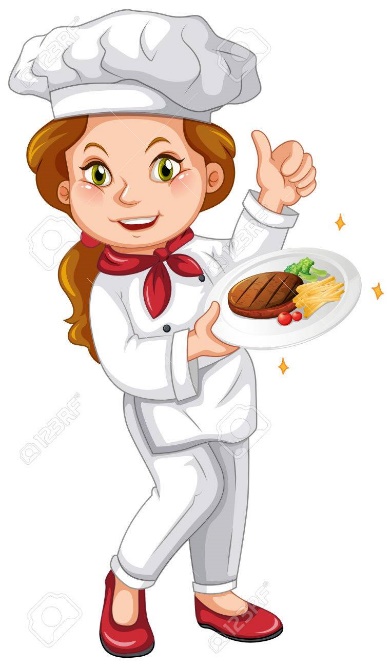 Zöldségleves, hentes tokány kagylótésztaCsütörtökVegyes gyümölcsleves, sült csirkecomb, mexikói rizsPéntek Hajdinás kelbimbó leves, sonkás kocka   Rendelés leadás előző nap 12 óráigRendelés leadás előző nap 12 óráig